The Dance Studio Presents…Roald Dahl’s Willy Wonka & The Chocolate Factory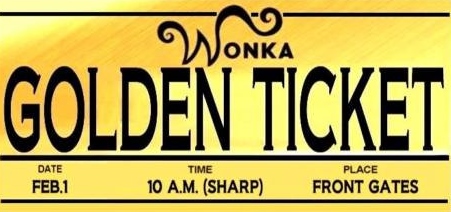 Performance DatesJuly 29th and 30th  at The Tinnin Center on the TRC CampusAUDITIONSat The Dance Studio920 Ida Street, Poplar Bluff, MoFriday, May 5th 7:00 to 9:00 pmSaturday, May 6th  10:00 am to 12:00 pm(Callbacks if necessary 1:00 to ? on Saturday)There is a FREE AUDITION WORKSHOP onFRIDAY, May 5th from 5:30 to 7:00 before the auditions.The audition workshop is not required to audition for Willy Wonka, but it might be helpful for actors who have never auditioned before or who want more information about the roles in the show before the audition.Welcome to The Dance Studio!On Friday, May 5th from 7:00 to 9:00 pm and on Saturday, May 6th from 10:00 to 12:00, The Dance Studio will have auditions for our summer production of Willy Wonka.These auditions are no pressure, and there is no need to worry or panic.  Just have fun!  With a large cast, this show has a place for everyone!  The auditions are not about excluding actors but about discovering what talents they have.  This is a fun, classic show and a fabulous learning experience performing in a classic theatrical production.  To help you through the audition process, we have prepared this information for you.If you have any questions, contact us by email:robin@poplarbluffdancestudio.comWilly Wonka & The Chocolate FactoryCasting Roles for Ages 5-18Audition Times:Friday, May 5th from 7:00 pm to 9:00 pmSaturday, May 6th from  10:00 am to 12:00 pmAudition Procedure:The audition process will take 10-15 minutes once you begin. We have open audition times, so just sign in and actors will be called in the order they arrive.  Callbacks for lead roles, if necessary, will be from 1:00 to 3:00? on Saturday.Requirements for Auditions:Ages 5-7:Prepare introduction of name, age, grade, and favorite movie or play. Children will be asked to repeat and recite lines with our staff.  If you want to prepare a song of your choice, we would love to hear it!Ages 8-18:Prepare introduction of name, age, grade, and favorite movie or play, explaining why it is your favorite.  Individuals will be asked to read lines from the play with our staff. ***ALL actors--MALE AND FEMALE--wishing to audition for a lead role who sings solo/duet parts (and there are many!!) should be prepared to sing “The Candy Man" acapella first verse and first chorus in their audition***   Lyrics are below.Frequently Asked QuestionsWhat do I need to bring to the audition?Your completed Audition Form (in this Audition Packet)A current head shot (a clear photo of your face, any size, in black and white or color). A school photo is fine. Industry head shots are also accepted. (We have current head shots of Dance Studio students~~no need to bring another unless you want to have an updated photo on file.) A Resume or Experience Form (available in the Audition Packet)Your completed Conflict CalendarIf I audition, am I guaranteed a role in the show?If you complete all the requirements of the audition and the production agreements, you will have a role in the show.Can my parents stay to watch my audition?Since your audition will only take 10-15 minutes, we will ask your parents to wait for you in the lobby.  Since lobby space is limited, we ask that siblings/extra family/friends wait outside. Your parents will not be permitted into the studio classroom during your audition.After auditions?You are free to go with your parent or guardian (who will be waiting). A cast list will be posted on the website Sunday after actors are contacted by email to see if they will accept their roles.How do I know what part I got in the production?The cast list will be posted on The Dance Studio’s website on Sunday, May 7th.Cast members will also be contacted individually by email on Sunday, May 7th.Do I have to be a current member of The Dance Studio to audition?No. However, after accepting a role in the production, cast members ages 5-18 mustbe enrolled in our studio. This includes the weekly Production/Rehearsal class.  Cast must be enrolled during May, June, and July.  3 tuition payments of $55 each (plus a $25 registration fee for new students), are due on the 11th of each month (May, June, and July). Tuition and enrollment fees are used to pay our faculty, royalties, production costs, and advertising. Will I get comp tickets to this show?Enrolled students, ages 5-18, will receive one free ticket (per family) to each show for their parent or guardian chaperoning them to and from the performances.  All other tickets may be purchased. If I accept a role, do I have to provide my own costume?Yes, you will have to provide parts of your own costume. After the roles have been cast, each cast member will receive a list of what his/her parent needs to purchase for the show.Please fill out this form and give it to the stage manager at your audition.  Thank you!AUDITION INFORMATIONPlease print all information legibly and bring, completed, to your audition.NAME:__________________________________________GRADE (in Fall 2017):______ AGE:______ADDRESS:_________________________ ZIP:__________PHONE #:________________ CELL #:_________________CONTACT EMAIL:_________________________________PARENT NAME: __________________________________PARENT PHONE #:________________________________PARENT EMAIL:__________________________________Please list theatrical experience (You may attach a resume if you have one or use the back):Are you willing to accept all roles? Y___ N___If not, please list the roles you will NOT accept.What roles are you interested in most?Any talents you have we should know about?(ex: Juggling, Tumbling , Musical Talents, etc.)Are you auditioning with anyone whom you want to be cast with?  Please explain:The Dance StudioCASTING POLICYOur Directors and staff always strive to cast fairly, with the guiding objective of assembling the overall cast that will best serve the directorial vision for the show. This requires many hours of careful analysis by the Directors and Staff, who take their responsibility in this area very seriously and watch every audition and participate as a mediators and guides through the casting process.The Dance Studio casting decisions are not based on seniority (grade level in school/age) or past participation in our studio. We base roles on each cast member solely on his or her fit for a given role as revealed through a rigorous and thoughtful audition process.  Auditioning for a show can be competitive and sometimes daunting. In keeping with the program’s emphasis on theater as a vehicle for learning and individual development, The Dance Studio strives to educate and prepare students in a wonderful learning environment.DIVERSITYThe Dance Studio values and celebrates diversity of all kinds.  Encouraging diversity of participation is an overall goal of the program.Assigning Roles for a Theater ProductionCasting is a very complex process. In the end, the Directors must choose the students/volunteers who best fit the roles in many dimensions, both by the individual skills they present in audition, but also in the dynamics that develop between actors who will be creating the driving energy of the show in scenes together. Such dynamics are a large part of what is explored in the “Callback” round of auditions. For students, auditioning is an exciting, yet difficult, process that can bring about greater success, whether they are cast in the rolethey want or not. The more a student auditions, the better they will become, especially if they seek and receive feedback and guidance. The feeling of “rejection” over not getting the desired role seems disappointing at first, but we strongly urge you to encourage your child to get right back to work as soon as possible so they can sharpen their skills for a future audition. In theater, as in life, all of us experience both disappointment and success. Our goal is to teach our students how to deal with both, so when they leave The Dance Studio, they will be well prepared to navigate their way toward success in a complex world. Willy Wonka Character List:  All characters except Squirrels have speaking parts.  Most characters sing.  Many characters have solo signing assignments.Willy Wonka / Candy Man: Willy Wonka is an enigmatic character; at once mysterious and mischievous but also charismatic.  It is preferred that Wonka double as the Candy Man, as it helps reinforce that Wonka has staged the Golden Ticket competition and is somewhat controlling this contest along the way.  However, these roles may be divided.
Charlie Bucket: The role of Charlie Bucket is the emotional heart and soul of the musical. The actor performing Charlie should have an unchanged voice and lots of pluck and enthusiasm.
Grandpa Joe: Grandpa Joe is the grandfather we all wish we had when we were Charlie's age. He is caring, patient, sweet, and he always reminds Charlie to remain cheerful.
Mr. Bucket:  This is a great role for a young person who has a nice voice, and is a natural nurturer. Mr. Bucket performs the number "Think Positive" with Charlie. 
Mrs. Bucket:  This is a great role for a young person who has a nice voice, and is a natural nurturer. Mrs. Bucket sings "Cheer Up, Charlie" with Mr. Bucket and Grandpa Joe.
Phineous Trout:  Phineous is the reporter who announces the winners of the Golden Ticket contest throughout the show. The role requires some singing.
Oompa-Loompas: Will sing and dance together.
Augustus Gloop:  Augustus is the overachieving eater who represents the evils of eating too much.  He sings “I Eat More!” with his mother.
Mrs. Gloop:  Mrs. Gloop is Augustus' mother who has overindulged her son with food. She accompanies Augustus on the tour of the factory and sings "I Eat More!"
Mike Teavee:  For this adaptation Mike is not just a TV junky. He is also addicted to video games, the Internet, and any other mindnumbing technological device. Mike is bratty, loud, and obnoxious. He does not know the word "no." Mike and Ms. Teavee sing "I See It All On TV"
Ms. Teavee:  Ms. Teavee is a take on all television moms of the distant past. Think June Cleaver (Leave it to Beaver) or Marion Cunningham (Happy Days) or even Carol Brady (The Brady Bunch). She's perfectly put together and a bit vacant. She sings "I See It All On TV" with her son.
Violet Beauregarde:  Gum chewer extraordinaire, Violet hails from Snellville, Georgia, so it's nice if she has a Southern American accent, but not necessary. Violet should stand in stark contrast to Veruca Salt. Veruca is a wealthy refined brat; Violet is more of a bluecollar, middle class brat. She sings "Chew It" along with Willy Wonka.
Mrs. Beauregarde:  Mrs. Beauregard is a teacher of geography and has invested a great deal of hard-earned money on therapy for her orally fixated daughter, with less than stellar results. The role is virtually non-singing. Her accent should match Violet's.
Veruca Salt:  Veruca is the wealthy, class-conscious, spoiled brat. She is often portrayed with a high British accent that is by no means required (brats come in all nationalities). Veruca's solo number is "I Want It Now."  Veruca should contrast sharply with Violet in terms of look and physical type.
Mr. Salt:  Mr. Salt's solution to most problems is to buy his way out. He is upper class, and usually portrayed with a high British accent. (But this accent is not necessary-just make sure Veruca and Mr. Salt sound like they hail from the same place.) He sings very little.
Charlie's Other Three Grandparents:  Grandma Josephina,  Grandma Georgina, & Grandpa George      These are mainly non-singing parts but require actors with good comedic timing.
James:  James is Charlie's friend from school. He has a few lines and sings the introduction of "The Candy Man" along with Matilda and Charlie.
Matilda: Matilda is also a schoolmate of Charlie's, but she's a bit of bully. Matilda has a few lines and sings the introduction of "The Candy Man" along with James and Charlie.
The Candy Man Kids:  Sophie, Danny, Alfie, Billie and additional singers are the Candy Man Kids. These kids sing "The Candy Man" 
Squirrels:  The squirrels are non-speaking, non-singing roles.Production Rehearsals begin Thursday, May llth.Rehearsal times for specific roles will be announced after casting and will be written on the rehearsal calendar that each actor receives. The production class will begin at 5:30 pm and end at 8:30 pm on Thursdays until May 25th, but not everyone will stay for the entire three hours.  Younger actors will not be expected to stay past 7:30 pm.After May 25th, the rehearsal schedule will be determined by actor availability as noted on the conflict calendar.Parent Meeting Thursday, May 11th, at 5:30.This meeting will last about 30 minutes.Song to Sing for Audition if you want a lead role with a solo or duo singing part.      From “The Candy Man”Who can take a sunrise 
Sprinkle it with dew 
Cover it with chocolate and a miracle or twoThe Candy Man 
Oh, the Candy Man can 
The Candy Man can
'Cause he mixes it with love
And makes the world taste good
Who can take a rainbow 
Wrap it in a sigh
Soak it in the sun and make a groovy lemon pieThe Candy Man 
The Candy Man can 
The Candy Man can
'Cause he mixes it with love
And makes the world taste goodThe Candy Man makes everything he bakes
Satisfying and deliciousTalk about your childhood wishes
You can even eat the dishesStudent Actor’s Production Agreement/Statement of CommitmentI, ___________________________, have been cast in Willy Wonka & The Chocolate Factory.    I understand the following:…being selected is an honor and a privilege. …a production requires the hard work and dedication of many people, on and off stage.…I must respect all the commitments involved (including but not limited to times, dates, memorization, and appearance).…my tardiness/absence is not acceptable. It puts unnecessary difficulty and stress on my cast mates and the directors.…my punctual attendance is required and expected at all rehearsals and performances.…I am expected to arrive on time with my script, ready to work.…I must maintain a positive attitude and always be willing to do my best.…No money will be refunded if I drop out or am removed from the production.…the technical aspects of this production (lights, sound, scenery, props, etc) are created by humans who work very hard.  I will not demean their efforts or creative products.I am willing to do the following:…style my hair/wear makeup according to what the director needs for the show.…not get my hair cut/colored after I am cast unless I consult the director.…follow all the instructions the directors and choreographers give me.…respect and follow the directions of the directors and choreographers....follow the polices of The Dance Studio as published on its website.…treat my costume with respect:  NOT EAT OR DRINK IN COSTUME.…follow the rules of the theater for the performances.…use good judgement and common sense while I am at rehearsals and performances.______________________     _________________________    __________Performer’s Signature		Parent’s Signature				DateParent’s Production Agreement/Financial & Time CommitmentMy child, _______________________, has been cast in Willy Wonka & The Chocolate Factory.    I understand the following:…I will work with my child to help him/her learn lines.  I understand there will be specific deadlines for having certain pages memorized....Being punctual is extremely important to a group project.  I will drop off my child no more than 10 minutes before rehearsals begin.  I understand that everyone wants to leave when rehearsals are over and that if I am excessively late, I will be charged a baby-sitting fee.…Tuition is due on the 11th of May, the 8th of June, and the 13th of July.  If I am late one week, there is a $10 late fee.…No money will be refunded if my child drops out or is removed from the production.…There is a $20 fee for lost scripts.…There is no costume fee; however, I will purchase what the artistic director asks me to for my child’s costume.  The Dance Studio may provide some costumes, but it is the parent’s responsibility to provide shoes, undergarments, and hair/makeup accessories.…My child was cast in part based on his/her “look.”  Therefore, I will not change that  “look” without consulting the director.  This includes but is not limited to hair cuts/color.…That creating a theatrical show requires the help of many people.  There are various volunteer  jobs that parents or their appointees can do to help make the show a success.  I will volunteer my time (approximately 3 hours total) to help with these jobs if needed.  These include but are not limited to helping with costumes,  moving sets (load in), bringing sets back (strike), selling tickets at the door, or staying with actors backstage.…All decisions about the production are made by the Director.…No photography or video-taping during the production. _________________________    __________Parent’s Signature				DateWilly Wonka  Conflict Calendar          Name of Actor______________________Please list all conflicts that you have on the following dates and give to the stage manager with your audition form.*Dress Rehearsal/Pictures day & time will be determined by the end of June.From May 11th through May 25th, rehearsal is on Thursday night from 5:30 to 8:30 pm, but not everyone will have to be at rehearsal for the full three hours.  You will receive a rehearsal calendar at the parent meeting with your actor’s specific hours on it.  Younger actors will leave at 7:30 pm.Beginning the week of May 29th, rehearsals will be scheduled to fit actors’ schedules.  ACTORS WHO HAVE THE MOST FLEXIBILITY WITH THEIR SCHEDULES WILL HAVE A CASTING ADVANTAGE OVER ACTORS WHO HAVE A LOT OF CONFLICTS OR WHO HAVE LIMITED AVAILABILITY.DateConflictThursday, May 11thThursday, May 18thThursday, May 25thShow Week July 24th-July 28thNO EVENING CONFLICTS ALLOWEDFriday, July 28th6:00 pm at the Tinnin---possible Dress Rehearsal/Pictures*Saturday, July 29th10:00 am at the Tinnin—possible Dress Rehearsal/Pictures*Show Time at the Tinnin is 6:00 pm---call time is 5:00Sunday, July 30thShow Time at the Tinnin is 2:00 pm—call time is 1:00Conflicts in June:  List ALL days and times from 9:00 AM to 8:00 PM that your child is NOT available.  BE SPECIFIC!!Conflicts in June:  List ALL days and times from 9:00 AM to 8:00 PM that your child is NOT available.  BE SPECIFIC!!DaysTimesConflicts in July:  List ALL days and times from 9:00 AM to 8:00 PM that your child is NOT available.  BE SPECIFIC!!Conflicts in July:  List ALL days and times from 9:00 AM to 8:00 PM that your child is NOT available.  BE SPECIFIC!!DaysTimes